連様式-7号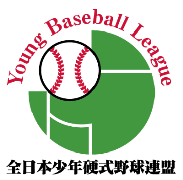 【日刊スポーツ新聞社後援願い】年　　月　　日日刊スポーツ新聞西日本広告事業部 部長　上杉 直樹　様所属支部名	主催チーム名	住所	〒電話	代表者名	【第　　回　　大会】この度、　　主催に依る第　　回　　大会を下記の要領で開催致します。
つきましては、当大会への貴社の後援申請をお願い申し上げます。記会場		開会式使用球場(所在地)他日程			年　　月　　日（　曜日）				年　　月　　日（　曜日）				年　　月　　日（　曜日）				年　　月　　日（　曜日）　予備日大会参加チーム数	小学生の部	　　チーム中学生の部	　　チーム以上